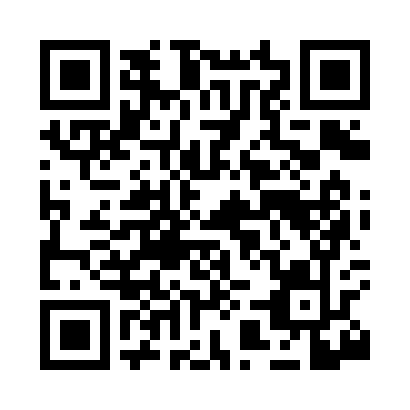 Prayer times for Alico, California, USAWed 1 May 2024 - Fri 31 May 2024High Latitude Method: Angle Based RulePrayer Calculation Method: Islamic Society of North AmericaAsar Calculation Method: ShafiPrayer times provided by https://www.salahtimes.comDateDayFajrSunriseDhuhrAsrMaghribIsha1Wed4:395:5812:494:357:419:002Thu4:385:5612:494:357:429:013Fri4:365:5512:494:357:429:024Sat4:355:5412:494:367:439:035Sun4:345:5312:484:367:449:046Mon4:325:5212:484:367:459:057Tue4:315:5112:484:367:469:068Wed4:305:5012:484:367:479:089Thu4:285:4912:484:367:489:0910Fri4:275:4812:484:377:489:1011Sat4:265:4812:484:377:499:1112Sun4:255:4712:484:377:509:1213Mon4:245:4612:484:377:519:1314Tue4:235:4512:484:377:529:1415Wed4:225:4412:484:377:539:1616Thu4:205:4312:484:377:539:1717Fri4:195:4312:484:387:549:1818Sat4:185:4212:484:387:559:1919Sun4:175:4112:484:387:569:2020Mon4:175:4112:484:387:579:2121Tue4:165:4012:494:387:579:2222Wed4:155:3912:494:397:589:2323Thu4:145:3912:494:397:599:2424Fri4:135:3812:494:398:009:2525Sat4:125:3812:494:398:009:2626Sun4:115:3712:494:398:019:2727Mon4:115:3712:494:398:029:2828Tue4:105:3612:494:408:039:2929Wed4:095:3612:494:408:039:3030Thu4:095:3512:504:408:049:3131Fri4:085:3512:504:408:059:32